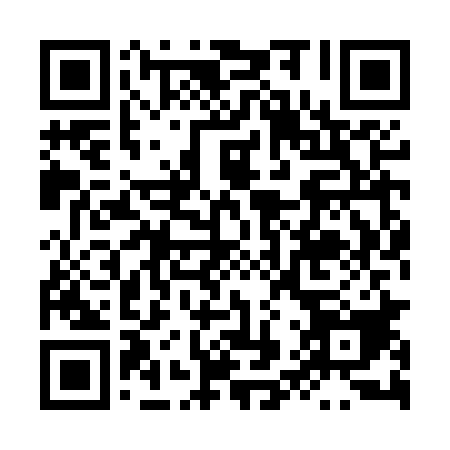 Prayer times for Pstroszyce Pierwsze, PolandMon 1 Apr 2024 - Tue 30 Apr 2024High Latitude Method: Angle Based RulePrayer Calculation Method: Muslim World LeagueAsar Calculation Method: HanafiPrayer times provided by https://www.salahtimes.comDateDayFajrSunriseDhuhrAsrMaghribIsha1Mon4:206:1612:445:117:139:012Tue4:186:1312:435:127:149:033Wed4:156:1112:435:147:169:054Thu4:126:0912:435:157:189:075Fri4:096:0712:435:167:199:096Sat4:076:0512:425:177:219:127Sun4:046:0312:425:187:229:148Mon4:016:0012:425:197:249:169Tue3:585:5812:415:207:269:1810Wed3:565:5612:415:217:279:2011Thu3:535:5412:415:237:299:2312Fri3:505:5212:415:247:309:2513Sat3:475:5012:405:257:329:2714Sun3:445:4812:405:267:349:2915Mon3:415:4612:405:277:359:3216Tue3:385:4412:405:287:379:3417Wed3:355:4212:395:297:389:3618Thu3:325:3912:395:307:409:3919Fri3:295:3712:395:317:429:4120Sat3:265:3512:395:327:439:4421Sun3:235:3312:395:337:459:4622Mon3:205:3112:385:347:469:4923Tue3:175:3012:385:357:489:5124Wed3:145:2812:385:367:499:5425Thu3:115:2612:385:377:519:5626Fri3:085:2412:385:387:539:5927Sat3:055:2212:385:397:5410:0228Sun3:025:2012:375:407:5610:0429Mon2:595:1812:375:417:5710:0730Tue2:555:1612:375:427:5910:10